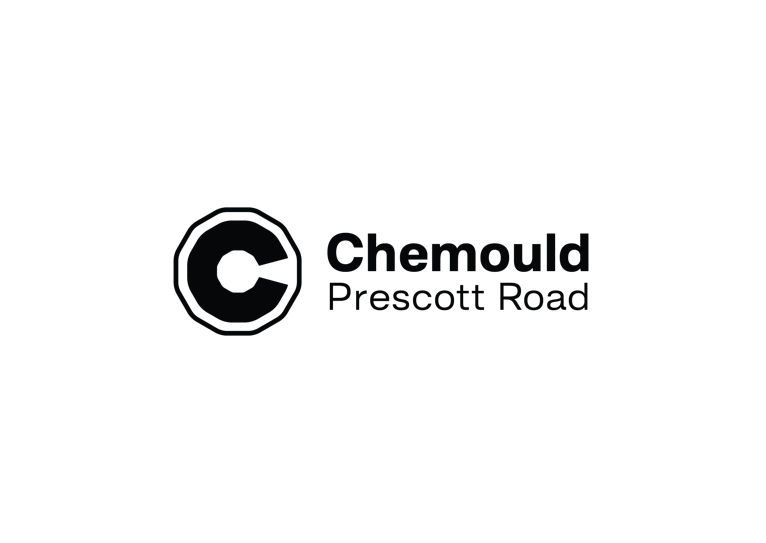 CVDHRUVI ACHARYAb. 1971, in Mumbai, IndiaEDUCATION1998	M.F.A, Hoffberger School of Painting, Maryland Institute, College of Art, 	Baltimore, USA1996	Post Baccalaureate (Fine Arts), Maryland Institute, College of Art, Baltimore, 	USASOLO EXHIBITIONS2021	Elusive Recesses, In Touch Edition V, presented by Chemould Prescott Road,            online2020	permeated absence, Nature Morte, New Delhi, India2020	Painting in the Time of Corona, Chemould Prescott Road, Mumbai, India2020	Evaporating Voices, Nature Morte, New Delhi, India2016	after the fall, Chemould Prescott Road, Mumbai, India2010	Gasp!, Kravets Wehby Gallery, New York, USA2008	One Life on Earth, Chemould Prescott Road, Mumbai, and Nature Morte, New Delhi, India2006	two plus two equals, Gallery Chemould, Mumbai, India2004	figment, Gallery Chemould, Mumbai, India2002	Woman, Mother, Goddess, Jehangir Art Gallery, Mumbai, India2001   Gomez Art Gallery, Baltimore, USA1999	East Meets West: Bari Kumar & Dhruvi Acharya, curated by M. A. Greenstien, School 33, Baltimore, USA1998	Miniature Format, Gomez Gallery, Baltimore, USA1996	Color, Culture & Consciousness, Meyerhoff Gallery, Baltimore, USAGROUP EXHIBITIONS2024  Indian Ceramics Triennale, New Delhi, India 2023  CheMoulding, Framing Future Archives, Clelebrating 60 years of                    Chemould, Chemould Prescott Road, Mumbai, India2022	Modus Operandi III: Together Alone, Chemould Prescott Road, Mumbai, India2021	OnISite I Entry Only, presented by Chemould Prescott Road, Bikaner House, New Delhi, India2020	Out-site / Insight, In Touch Edition I, presented by Chemould Prescott Road, online2020	The Future is not Fixed, curated by Arjun Sawhney, Nature Morte, New Delhi, India2020	In Touch, presented by Chemould Prescott Road, online2020	A Tapestry of Time, Tao Gallery, Mumbai, India2019	Modus Operandi II, Chemould Prescott Road, Mumbai, India2019	Outside / In, An Exhibition of Portraits, Vadehra Art Gallery, New Delhi2019	Voiceover, curated by Meena Vari, Indira Gandhi National Center for the Arts, New Delhi, India2018	Thought Bubble, Aicon Gallery, New York, USA2018	Modus Operandi, Chemould Prescott Road, Mumbai, India2018	Sensorium, Sunaparanta Goa Centre for the Arts, Goa, India2018	Elephant Parade, India2017	Sub Plots – laughing in the Vernacular, curated by Meena Vari, National Museum 	of Modern Art, Mumbai, India2015	Chitra Ganesh & Dhruvi Acharya: Painting As Performance, India Art Fair, New 	Delhi, India2015	A Summer Mix, Chemould Prescott Road, Mumbai, India2014	Aesthetic Bind: Floating World, curated by Geeta Kapur, Chemould Prescott 	Road, Mumbai, India2014	Drawing 2014: 7 Decades of Indian Drawing, curated by Prayag Shukla, 	Annapurna Garimella & Sindhura DM, Gallery Espace New Delhi, India2014	Infinite, Tao Art Gallery, Mumbai, India2013	Mythopoetic: Women artists from Australia & India, curated by Marnie Dean, 	Griffith University, Brisbane2013	Card-o-logy, curated by Jasmine Shah Varma, Samsara Art Gallery, Mumbai, 	India2013	Re-picturing the Feminine, New & Hybrid Realities in the Art World, curated by 	Marnie Dean, Gallery OED, Kochi, India2011	Fragile, 1×1 & Paradox Gallery, Singapore2011	Roots in the Air, Branches Below: Modern & Contemporary Art from India, San 	Jose Museum of Art, California, USA2011	Of Humour, Wit and Satire, Gallery Threshold, New Delhi, India2011	Fabular Bodies: New Narratives in the Art of the Miniature, curated by Gayatri 	Sinha, Chatrapati Shivaji Museum, Mumbai, India2010	Bring me a Lion: An Exhibition of Contemporary Indian Art, curated by Dana 	Turkovic & Jeffrey Hughes, Cecile R. Hunt Gallery, Webster University, St. Louis	2009	Edible Woman, Kravets/Wehby Gallery, New York2009	Chrysalid, Amelia Johnson Contemporary, Hong Kong2009	Ethics of Encounter II, curated by Brian Curtin, Gallery Soulflower, Bangkok2009	Lo Real Maravilloso: Marvelous Reality, curated by Sunil Mehra, Gallery Espace, 	New Delhi, India2009	The Miniature Format Show, Sans Tache Art Gallery, Mumbai, India2009	Vicissitudes of the Constructed Image, Tangerine Art Space, Bangalore, India2009	Intimate Lives, curated by Anupa Mehta, The Loft & Tao Art Gallery, Mumbai, 	India2009	Pixel Power, curated by Georgina Maddox, The Loft, Mumbai, India2009	Summer Show, Kravets/Wehby, New York, USA2009	1×1 India on Canvas, The Loft, Mumbai, India2009	Picture Postcard Project, Hacienda Art Gallery, Mumbai, India2008	Shifting Terrains/Altered Realities, The Shrine Gallery & Gallery Empire, The Arts 	House, Singapore2007	India Art Now: Between Continuity & Transformation, curated by Daniela 	Palazzoli, Spazio Oberdan, Milan, Italy2007	Year 2007, Bucheon Contemporary, London, UK2005	Fatal Love: South Asian American Art Now, curated by Jaishri Abichandani & 	Prerana Reddy, Queens Museum of Art, New York, USA2005	In Short, curated by Jasmine Shah Varma, Hacienda Art Gallery, Mumbai, India2004	Ideas & Images VI – Art in Mumbai, National Gallery of Modern Art, Mumbai, 	India2002	Words and Images, National Gallery of Modern Art, Mumbai, India2002	Selections from New American Paintings, OSP Gallery, Boston, USA2001	Three Contemporary Painters: Nilima Sheikh, Manisha Parekh, Dhruvi Acharya, 	Bose Pacia Modern, New York, USA2001	Shaken and Stirred, Bose Pacia Modern, New York, USA2001	Alienation, York Quay Center, Harbourfront, Toronto, Canada2001   Excerpts from My Diary Pages, curated by Sasha Altaf, Fine Art Company, 	Mumbai, India2001	Art Frenzy, 12th Street Studios, Long island, New York, USA2000	Three Artists, Bachelier Kordansky Gallery, Kent, USA2000	Art of Modern India, Bose Pacia Modern Gallery, New York, USA2000	Small Works, 80 Washington Square East Galleries, New York, USA2000	Nayika, Tao Art Gallery, curated by Anupa Mehta, Mumbai, India2000	Diasporadics 2000, Riverside Church Theater, New York, USA2000	Print Exhibition, Manhattan Graphics Center, New York, USA1998	MFA Thesis Exhibition, MICA Gallery, Baltimore, USA1998	13 Artists, 2 Galleries, juried by Nancy Miller Batty, Halcyon Gallery & Studio 302, 	Baltimore, USA1998	Artscape Annual, juried by Garry Sangster & Olga Viso, Maryland Art Place, 	Baltimore, USA1998	The Divine Comedy: Images of Heaven, Hell and Limbo, Cade Center, USA1997	Artscape Annual, juried by Thelma Golden, Meyerhoff Gallery, Baltimore, USA1997	Selections from the Graduate Studios, curated by Eugenie Tsai, Meyerhoff 	Gallery, Baltimore, USASPECIAL PROJECTS2013   JSW, 7 x 32 foot mural for the Jindal Steel Works Center, Mumbai, India2009   Mumbai City, artwork for Mumbai International Airport Art Project, Mumbai, 	IndiaTALKS/PRESENTATIONS2020	Presentation of Work, Kanoria Art Center, Ahmedabad, India2020	Coronavirus ARTpocalypse: The Art World Responds, Part 5, YouTube series2020	Dhruvi Acharya, A Chronicler in Paint, MASH India podcast, India2020	Virtual Studio Visit, Advanced Painting Class, Union College, New York, USA2017	Post-Boom: Artists and Their Practices, Asia Society India Center2016	Projects/Process: #01, The G5A Foundation for Contemporary Culture, Mumbai, 	India2016	V-IDEO ideas worth sharing, Mohile Parikh Center for the Visual Arts2016	Visiting Artist, Space 118, Mumbai, India2009	Painting Workshop, Kala Ghoda Arts Festival, Mumbai, India2005	Presentation of Work, Mohile Parikh Center for the Visual Arts, National Centre 	for the Performing Arts, Mumbai, IndiaHONORS/AWARDS2014	FICCI YFLO Achiever’s Award, India2006	Aditya Vikram Birla Kala Kiran Puraskar Award, India2006	Nominated for The Joan Mitchell Foundation Award, USA2005	Included among Leaders of their Generation, India Today (cover), January1996	International Students Scholarship, Maryland Institute College of Art, Baltimore, 	USA1992, 91, 89	Student of the Year Awards, Sophia Polytechnic, Mumbai, India1992	Gold Medal for the Best Annual Exhibition, Sophia Polytechnic, Mumbai, India